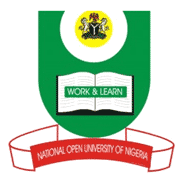 NATIONAL OPEN UNIVERSITY OF NIGERIA14-16 AHMADU BELLO WAY, VICTORIA ISLAND LAGOSSEPTEMBER/OCTOBER 2015 EXAMINATIONSCHOOL OF SCIENCE AND TECHNOLOGYCourse code: 		CIT 771Course Title: 		Introduction to Computer Graphics and Animation Time: 			3 Hours  Instruction: Answer any Five (5) questions. (a.) In computer graphics what is high dynamic range imaging (HDRI) (2 Marks)(b.)	Given a point cloud, polygon, or sampled parametric curve, enumerate four purposes for which transformations can be used (4 marks)Using a well labelled block diagram discuss geometric pipeline (8 marks)What is raster graphics (2 marks)Define the term “Light” and explain the following properties of light: reflection and refraction (8 Marks)Using diagrams only, illustrate Perspective Projection and orthographic projection (4 marks)What is light? (2 Marks)	Explain what is meant by motion capture. (4 marks)Illustrate a graphic system using a detailed block diagram (8 marks)Define Keyframing. Discuss two advantages and disadvantages of Keyframing (5 marks)Briefly discuss the following (9 marks)Additive colourSubtractive colourAlpha CompositingDefine a Graphic Processing Unit (GPU) (2 marks)List and discuss the classes and propertiesof Bi-directional Reflection Distribution Function (BRDF) (12 marks)Discuss the Cognitive process Hypothesis (4 Marks)Discuss any five advantages and five disadvantages of motion capture (10 Marks)Using a well labelled block diagram discuss geometric pipeline (8 marks)In order to calculate surface radiance at an intersection point, one of the cached photon maps is used. Highlight the steps involved (6 marks) 